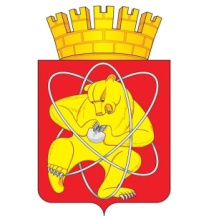 Городской округ «Закрытое административно – территориальное образование  Железногорск Красноярского края»АДМИНИСТРАЦИЯ ЗАТО г. ЖЕЛЕЗНОГОРСКПОСТАНОВЛЕНИЕ27.09.2022                                                                                                                                    1972г. ЖелезногорскО предоставлении субсидии на иные цели муниципальному автономному учреждению «Комбинат оздоровительных спортивных сооружений» В соответствии с Федеральным законом от 06.10.2003 № 131-ФЗ «Об общих принципах организации местного самоуправления в Российской Федерации», Уставом ЗАТО Железногорск, с постановлением Администрации ЗАТО г. Железногорск от 01.02.2021 № 226 «Об утверждении порядка определения объема и условий предоставления из бюджета ЗАТО Железногорск субсидий на иные цели муниципальным бюджетным и автономным учреждениям в отрасли физической культуры и спорта на территории ЗАТО Железногорск», руководствуясь Уставом,ПОСТАНОВЛЯЮ:1. Предоставить субсидию на реализацию комплекса мероприятий по благоустройству по результатам Всероссийского конкурса лучших проектов создания комфортной городской среды муниципальному автономному учреждению «Комбинат оздоровительных спортивных сооружений» на 2022 год в размере 8 800 000 (восемь миллионов восемьсот тысяч) рублей 00 копеек.2. Отделу общественных связей Администрации ЗАТО г. Железногорск          (И.С. Архипова) разместить настоящее постановление на официальном сайте городского округа «Закрытое административно-территориальное образование Железногорск Красноярского края» в информационно-телекоммуникационной сети «Интернет». 3. Контроль над исполнением настоящего постановления оставляю за собой.     4. Настоящее постановление вступает в силу с момента его подписания.Глава ЗАТО г. Железногорск                                                      И.Г. Куксин